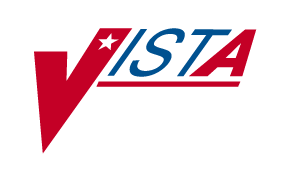 pHARMACY dATA mANAGEMENTRelease NotesPSS*1*189June 2016Department of Veterans AffairsProduct DevelopmentTable of Contents1.	Introduction	12.	Enhancements	13.	Associated Patches	14.	Menu Options	25.	New Fields	26.	Pre and Post Install Routines	37.	Hardware Interfaces	38.	Software Interfaces	39.	User Documentation	410.	New Service Request Tickets Resolved	511.	Remedy Tickets Resolved	5IntroductionThis document provides a brief description of new features of the enhancements to the Pharmacy Safety Updates project which was established to address specific New Service Requests (NSRs) as well as some Remedy Tickets related to the VistA Pharmacy applications as approved by the Health Systems Enterprise Systems Manager (ESM) for PSS*1.0*189.EnhancementsThe Pharmacy Safety Updates project aims to enhance the algorithm that associates the appropriate IV additive to the correct orderable item and dosage strength property.  This will ensure that patients receive the correct IV medications in the correct dosage strengths, improving patient safety and quality of care. The functional changes include extending the maximum 90 days supply limit, up to 365 days, but not exceeding ‘one year’ of the total Rx., when processing selected medications or medical supply items that only come in units designed to last greater than the current 90 days supply in the Outpatient Pharmacy application.Allow Dispensing of Greater Than 90 Day Supply - The Outpatient Pharmacy and supporting VistA applications are being modified to allow dispensing of more than 90 day supply fill for outpatient prescriptions. The new limit will be 365 days and will be set for each drug individually.Allow the use of a STRENGTH Property to IV ADDITIVES and Premixed  IV SOLUTIONS - Although patches PSJ*5*289 and PSS*1*174 introduced quite a few enhancements to the IV Additives and IV Solutions ordering functionality they did not go far enough in addressing all the issues originally in the NSR.Inactivate Pharmacy Standard Schedule - This enhancement is a conversion of an existing Class III software solution that permits an entry in the ADMINISTRATION SCHEDULE file (#51.1) to be marked as INACTIVE via the Standard Schedule Edit [PSS SCHEDULE EDIT] option.Update the Patient Medication Profile Bad Address Indicator display - The Outpatient Pharmacy medication profile has a display problem for a prescription with the following characteristics: 2-letter status (e.g., DC), drug marked for CMOP and Bad Address Indicator. When a prescription with all these three features is displayed, the DAY SUP column value is being truncated.Associated Patches           The following patches are associated with this enhancement:   APPLICATION/VERSION                                 	                  PATCH  ________________________________________________________________   OUTPATIENT PHARMACY (OP) V. 7.0                      			      		        PSO*7*444   INTEGRATED BILLING (IB) V. 2.0                                           		IB*2*545   PHARMACY DATA MANAGEMENT (PDM) V. 1.0             	PSS*1*189   NATIONAL DRUG FILE (NDF) V. 4.0                                       		PSN*4*429   INPATIENT MEDICATIONS (IM) V.5.0                    	       PSJ*5*313Patch PSS*1*189 must be installed before PSO*7*444 and PSJ*5*313.  The following is the recommended sequence for the Pharmacy Safety Updates project patches.   PSS*1*189   PSO*7*444   PSJ*5*313   PSN*4*429   IB*2*545Menu OptionsThe following existing menu options were enhanced to support this project:   Edit Orderable Items [PSS EDIT ORDERABLE ITEMS]   Drug Enter/Edit [PSS DRUG ENTER/EDIT]   Dispense Drug/Orderable Item Maintenance [PSS MAINTAIN ORDERABLE  ITEMS]  Cancel/Edit/Add Patient Charges [IB CANCEL/EDIT/ADD CHARGES] option  Inpatient Order Entry [PSJ OE] option  Inquire to VA Product Info For Local Drug [PSNLOOK] option  Inquire to National Files [PSNACT] option  Patient Prescription Processing [PSO LM BACKDOOR ORDERS] option  Complete Orders From OERR [PSO LMOE FINISH] option  Edit Prescriptions [PSO RXEDIT] option  Count of Prescriptions [PSO MGMT REPORT RX COUNTS] option   Count of Prescriptions [PSO MGMT MONTHLY RX COUNTS] option  Primary Solution File (IV) [PSSJI SOLN] option  Lookup into Dispense Drug File [PSS LOOK] option  Standard Schedule Edit [PSS SCHEDULE EDIT] option   Administration Schedule File Report [PSS SCHEDULE REPORT] optionNew FieldsThe following new field was created for the DRUG File (#50):MAXIMUM DAYS SUPPLY (#66)The following new field was created for the VA PRODUCT File (#50.68):MAXIMUM DAYS SUPPLY (#32)The following new field was created for the ADMINISTRATION SCHEDULE File (#51.1)INACTIVE (#12)Pre and Post Install RoutinesThe following new routines were added and are temporary files created during Pre-Installation and Post-Installation:Pre-Install (PSS189EN)IV Solution Pre-Install Manual Clean-up (Environment Check routine) - An environment check routine will run before the patch is installed to ensure that an orderable item does not have more than one IV Solution with the same volume when they are marked YES to be used in the CPRS IV Fluid Order Entry. If at least one orderable item entry is found, the patch installation will be aborted and a Mailman message will be sent to all users holding the following security keys: PSIVMGR, PSJI MGR and PSNMGR. The message will contain a list of all orderable items that need to be cleaned up.***Please note****The pre-installation environment check routine will only execute in production environments.Post-Install (PSS189PI)	 IV Solution Post-Install Automatic Clean-up (Post-install routine) - IV Solutions that are no longer used, meaning that the IV Solution and/or the Dispense Drug and/or the Orderable Item are marked INACTIVE will have the field USED IN IV FLUID ORDER ENTRY set to 'NO'. A list of such IV Solutions will be sent to all users holding the following security keys: PSIVMGR, PSJI MGR and PSNMGR. The message will contain a list of all IV Solutions that have been automatically updatedHardware InterfacesNot ApplicableSoftware InterfacesPharmacy Safety Updates require the following versions (or higher) of VA software packages for proper implementation. The software listed is not included in this build and must be installed for the build to be completely functional.Table 1: Software RequirementsUser DocumentationUpdated documentation describing the new functionality introduced by this patch is available.The preferred method is to retrieve the files from the REDACTED using secure file transfer protocol.This transmits the files from the first available  SFTP server. Sites may also elect to retrieve files directly from a specific server as follows:REDACTEDThe documentation will be in the form of Adobe Acrobat files similar to the format and documents listed as examples below.Documentation can also be retrieved from the VA Software Documentation Library (VDL) on the Internet at the following address:  http://www.va.gov/vdl.   Pharmacy Data Management User Manual, PSS_1_UM_R0616.pdf  Outpatient Pharmacy Pharmacist’s User Manual, pso_7_phar_um_r0616.pdf  Inpatient Medications Pharmacist’s User Manual, PSJ_5_PHARM_UM_R0616.pdf  Inpatient Medications Nurse’s User Manual, PSJ_5_NUR_UM_R0616.pdf  Inpatient Medications Supervisor’s Manual, PSJ_5_SUPR_UM_R0616.pdf  Pharmacy Data Management Release Notes, PSS_1_P189_RN.pdf     Pharmacy Data Management Installation Guide, PSS_1_P189_IG.pdfNew Service Request Tickets ResolvedThe following New Service Request is associated with this patch:    NSR 20111206 “Allow Dispensing of Greater Than 90 Day Supply within Outpatient Pharmacy     NSR 20060601 Modification to Pharmacy Package to allow > 90 days fill    NSR 20110308 Addition of a STRENGTH Property to IV ADDITIVES and Premixed IV SOLUTIONS    NSR20080907 Inactivate Pharmacy Standard ScheduleRemedy Tickets ResolvedThe following Remedy Tickets have been resolved with this patch:   Remedy 387051 Patient Medication Profile Bad Address Indicator display problem   Remedy 1050689 Additive strength not showing when processing IV orders in backdoor pharmacy   Remedy 1049220-Outpatient Pharmacy - Electronic Prescribing of CS (ePCS) ApplicationVersionInpatient Medications5.0Integrated Billing2.0Kernel8.0Mailman7.1National Drug File4.0Order Entry/Results Reporting3.0Outpatient Pharmacy7.0Pharmacy Data Management1.0RPC Broker (32-bit)1.1Toolkit7.3VA FileMan22.0